ПЛАН-КОНСПЕКТпроведення заняття з персоналомДержавної екологічної інспекції Поліського округуТема: Правильність внесення відомостей до про результати здійснення державного нагляду (контролю) до інспекційного порталу Інтегрованої автоматизованої системи. Навчальна мета: На виконання п.6 Протоколу наради Державної екологічної інспекції Поліського округу №4 від 13.05.2021 провести роз’яснювальну роботу з працівниками Державної екологічної інспекції Поліського округу про недопущення порушення вимог  діючого законодавства. Час:  30 хв.Місце проведення: Держекоінспекція Поліського округуНавчально-матеріальне забезпечення: план-конспектНормативно-правові акти і література:Закон України «Про основні засади державного нагляду (контролю) у сфері господарської діяльності».Постанова Кабінету Міністрів України №387 від 24 травня 2017 року Про Порядок функціонування інтегрованої автоматизованої системи державного нагляду (контролю), внесення відомостей до неї та строки розміщення цих відомостей.Порядок проведення заняття:Організаційні заходи – 5 хв.перевірка присутніх; оголошення теми і мети заняття.Контроль знань – 5хв.перевірка засвоєння раніше пройденого матеріалу.Викладення матеріалу теми – 25 хв.Питання, які вивчатимуться:Інтегрована автоматизована система державного нагляду (контролю).Порядок функціонування Інтегрованої автоматизованої системи державного нагляду (контролю), внесення відомостей до неї та строки розміщення цих відомостей.Порядок проведення заняття:Закріплення вивченого матеріалу – 5 хв.Підведення підсумків – 5 хв.вказати на питання, які вимагають підвищеної уваги;відповісти на запитанняПлан-конспект склав:_________________Ірина ПАРЕЙКО«____»__________202__року3.1   Інтегрована автоматизована система державного нагляду (контролю)Статтею 41 Закону України « Про основні засади державного нагляду (контролю) у сфері господарської діяльності передбачено, що Інтегрована автоматизована система державного нагляду (контролю) створена та впроваджена для:1. Створюється з метою забезпечення суб’єктів господарювання та органів державної влади, органів місцевого самоврядування інформацією про заходи державного нагляду (контролю).2. До інтегрованої автоматизованої системи державного нагляду (контролю) вносяться відомості про:юридичних осіб - найменування, ідентифікаційний код, місцезнаходження, види діяльності, ступінь ризику від провадження господарської діяльності;фізичних осіб - підприємців - прізвище, ім’я, по батькові, реєстраційний номер облікової картки платника податків (серія та номер паспорта - для фізичних осіб, які через свої релігійні переконання відмовилися від прийняття реєстраційного номера облікової картки платника податків, повідомили про це відповідному органу доходів і зборів та мають відмітку в паспорті), місце проживання, види діяльності, ступінь ризику від провадження суб’єктом господарювання господарської діяльності;найменування органів державного нагляду (контролю);види господарської діяльності, що підлягають державному нагляду (контролю);перелік нормативно-правових актів, дотримання вимог яких перевіряється під час здійснення заходів державного нагляду (контролю), з посиланням на офіційні веб-сторінки відповідних органів державного нагляду (контролю);річні плани проведення заходів державного нагляду (контролю) та план проведення комплексних заходів державного нагляду (контролю);звіти про виконання річних та комплексного планів проведення заходів державного нагляду (контролю) за попередній рік;дату і номер наказу (рішення, розпорядження), місце здійснення заходу, строки здійснення, тип, підставу та предмет здійснення заходу, найменування органу державного нагляду (контролю), що зазначені у посвідченні (направленні) на проведення заходу державного нагляду (контролю);результати здійсненого заходу державного нагляду (контролю) із зазначенням номера акта щодо виявлення або відсутності порушень законодавства, посилання на відповідні вимоги законодавства у разі виявлення порушень;короткий зміст розпорядчого документа про усунення порушень, виявлених під час здійснених заходів державного нагляду (контролю);застосовані до суб’єкта господарювання адміністративно-господарські санкції за результатами здійсненого заходу державного нагляду (контролю);результати оскарження розпорядчих документів органів державного нагляду (контролю) та застосовані до суб’єктів господарювання адміністративно-господарські санкції.3. Відомості, що містять інформацію з обмеженим доступом, до інтегрованої автоматизованої системи державного нагляду (контролю) не вносяться.4. Доступ до відомостей інтегрованої автоматизованої системи державного нагляду (контролю) (крім реєстраційних номерів облікових карток платників податків та паспортних даних) здійснюється через мережу Інтернет та є відкритим і безоплатним.5. Під час створення інтегрованої автоматизованої системи державного нагляду (контролю) забезпечуються її сумісність і взаємодія з іншими інформаційними системами та мережами, що складають інформаційний ресурс держави.6. Відомості, внесені до інтегрованої автоматизованої системи державного нагляду (контролю), захищаються відповідно до вимог законодавства у сфері захисту інформації.7. Інтегрована автоматизована система державного нагляду (контролю) є об’єктом права державної власності.8. Створення та функціонування інтегрованої автоматизованої системи державного нагляду (контролю) забезпечує центральний орган виконавчої влади, що реалізує державну регуляторну політику, політику з питань нагляду (контролю) у сфері господарської діяльності, ліцензування та дозвільної системи у сфері господарської діяльності та дерегуляції господарської діяльності, який є її держателем.9. Технічним адміністратором інтегрованої автоматизованої системи державного нагляду (контролю) є державне унітарне підприємство, яке належить до сфери управління центрального органу виконавчої влади, що реалізує державну політику у сфері державної реєстрації юридичних осіб, фізичних осіб - підприємців та громадських формувань, та здійснює заходи з адміністрування і програмного супроводження інтегрованої автоматизованої системи державного нагляду (контролю), відповідає за збереження її даних, захищає їх від несанкціонованого доступу та знищення.10. Порядок функціонування інтегрованої автоматизованої системи державного нагляду (контролю), внесення відомостей до неї та строки розміщення цих відомостей затверджуються Кабінетом Міністрів України.11. Органи державного нагляду (контролю) та центральний орган виконавчої влади, що реалізує державну регуляторну політику, політику з питань нагляду (контролю) у сфері господарської діяльності, ліцензування та дозвільної системи у сфері господарської діяльності та дерегуляції господарської діяльності, зобов’язані вносити відомості до інтегрованої автоматизованої системи державного нагляду (контролю) у строки, визначені законодавством.
Докладніше: https://kodeksy.com.ua/pro_osnovni_zasadi_derzhavnogo_naglyadu_kontrolyu_u_sferi_gospodars_koyi_diyal_nosti/4-1.htm3.2  Порядок функціонування Інтегрованої автоматизованої системи державного нагляду (контролю), внесення відомостей до неї та строки розміщення цих відомостей.Постановою Кабінету Міністрів України №387 від 24 травня 2017 року  було затверджено Порядок функціонування інтегрованої автоматизованої системи державного нагляду (контролю), внесення відомостей до неї та строки розміщення цих відомостей. Відповідно до зазначеної Постанови передбачено:Загальні питання1. Цей Порядок визначає механізм функціонування інтегрованої автоматизованої системи державного нагляду (контролю) (далі - система), внесення відомостей до неї та строки розміщення цих відомостей.2. Терміни, що вживаються в цьому Порядку, мають таке значення:користувач - суб’єкт господарювання, що провадить відповідний вид господарської діяльності, який підлягає державному нагляду (контролю) відповідно до закону, громадське об’єднання в особі його уповноваженого представника;суб’єкт наповнення - посадова особа органу державного нагляду (контролю) або посадова особа ДРС, що уповноважена вносити відомості до системи;персональний електронний кабінет - індивідуальна персоніфікована веб-сторінка, за допомогою якої вносяться до системи відомості суб’єктом наповнення та здійснюється електронний обмін інформацією між користувачем та суб’єктом наповнення.Інші терміни вживаються у значенні, наведеному в Законах України “Про основні засади державного нагляду (контролю) у сфері господарської діяльності” та “Про захист інформації в інформаційно-телекомунікаційних системах”.3. Держателем системи є ДРС, що забезпечує її створення та функціонування.4. Технічним адміністратором системи є державне підприємство “Національні інформаційні системи”, що здійснює заходи з адміністрування і програмного супроводження системи, несе відповідальність за збереження її даних, захищає їх від несанкціонованого доступу та знищення, а також забезпечує її цілодобову безперебійну роботу, здійснює заходи з надання/блокування доступу до системи, проводить навчання щодо роботи із системою.5. Обробка та захист інформації в системі здійснюються відповідно до вимог Законів України “Про захист персональних даних” та “Про захист інформації в інформаційно-телекомунікаційних системах”.Призначення системи та основні вимоги до неї6. Система забезпечує доступ суб’єктів господарювання та органів державної влади, органів місцевого самоврядування до інформації про заходи державного нагляду (контролю) з використанням Інтернету.7. Система призначена для:збереження та систематизації відомостей про заходи державного нагляду (контролю);автоматизованого виявлення суб’єктів господарювання, які на відповідний плановий період включені до річних планів здійснення заходів державного нагляду (контролю) одночасно кількох органів державного нагляду (контролю), та формування проекту плану здійснення комплексних заходів державного нагляду (контролю) на плановий період.8. Система розміщується на програмно-апаратному комплексі технічного адміністратора системи.Доступ суб’єктів наповнення до системи надається на підставі договору, укладеного з технічним адміністратором системи.9. Усі суб’єкти наповнення представлені окремими персональними електронними кабінетами в системі, доступ до яких здійснюється з використанням засобів кваліфікованого електронного підпису, які мають вбудовані апаратно-програмні засоби, що забезпечують захист записаних на них даних від несанкціонованого доступу, безпосереднього ознайомлення із значенням параметрів особистих ключів та їх копіювання.10. Персональні електронні кабінети є складовою частиною системи, мають єдиний формат розміщення інформації, стиль та інтерфейси.11. Суб’єкти наповнення використовують єдині інформаційні довідники, реєстри та ідентифікатори.12. Кожен користувач може мати персональний електронний кабінет у системі, електронна ідентифікація та автентифікація в якому здійснюється з використанням засобів кваліфікованого електронного підпису, які мають вбудовані апаратно-програмні засоби, що забезпечують захист записаних на них даних від несанкціонованого доступу, безпосереднього ознайомлення із значенням параметрів особистих ключів та їх копіювання.Через персональний електронний кабінет зареєстрований користувач може:повідомляти Державній регуляторній службі про відмову від проведення комплексного планового заходу державного нагляду (контролю);надсилати скарги на дії органів державного нагляду (контролю) до Державної регуляторної служби та отримувати інформацію про результати їх розгляду;взаємодіяти із суб'єктами наповнення з інших питань, які можуть бути реалізовані в електронній формі засобами електронного зв’язку.13. Система надає функціональні можливості для електронної комунікації в режимі реального часу між суб’єктами наповнення та користувачами.14. Система розроблена з урахуванням забезпечення сумісності та взаємодії з іншими інформаційними системами та мережами, що складають державні інформаційні ресурси, у тому числі з Єдиним державним порталом адміністративних послуг та Єдиним державним реєстром юридичних осіб, фізичних осіб - підприємців та громадських формувань.15. Система забезпечує можливість отримання суб’єктами наповнення відомостей про юридичних осіб та фізичних осіб - підприємців (крім відомостей про ступінь ризику від провадження суб’єктом господарювання господарської діяльності), визначених абзацами другим і третім частини другої статті 4-1 Закону України “Про основні засади державного нагляду (контролю) у сфері господарської діяльності”, з Єдиного державного реєстру юридичних осіб, фізичних осіб - підприємців та громадських формувань за допомогою системи електронної взаємодії державних електронних інформаційних ресурсів.16. Система функціонує цілодобово сім днів на тиждень.17. Доступ до відомостей системи (крім реєстраційних номерів облікових карток платників податків та паспортних даних), визначених у частині другій статті 4-1 Закону України “Про основні засади державного нагляду (контролю) у сфері господарської діяльності”, здійснюється через відкритий інформаційний ресурс Інтернету та є безоплатним.18. Функціональні можливості системи забезпечують:пошук за ключовими словами в полях опису найменування або ідентифікаційного коду згідно з ЄДРПОУ юридичних осіб та прізвища, імені, по батькові фізичних осіб - підприємців;класифікацію та пошук заходів державного нагляду (контролю) за формою їх проведення;формування річних планів органів державного нагляду (контролю), плану здійснення комплексних заходів державного нагляду (контролю) на плановий період та звітів про стан виконання зазначених планів;захист даних від несанкціонованого доступу, знищення, модифікації шляхом здійснення організаційних і технічних заходів, упровадження засобів та методів технічного захисту інформації;розмежування та контроль за доступом до інформації;реєстрацію подій, що відбуваються в системі і стосуються її безпеки;наявність зрозумілих для суб’єктів наповнення та користувачів інтерфейсів;ідентифікацію суб’єктів наповнення;ідентифікацію користувачів.Структура системи19. До структури системи входять модулі:планування заходів державного нагляду (контролю);відомостей про заходи державного нагляду (контролю);адміністрування системи та забезпечення доступу до неї суб’єктів наповнення, користувачів та інших заінтересованих осіб;формування аналітичних звітів за результатами автоматичної обробки відомостей про заходи державного нагляду (контролю);організації проведення заходів державного нагляду (контролю);зворотного зв’язку.Наповнення системи20. У системі розміщуються відомості, визначені частиною другою статті 4-1 Закону України “Про основні засади державного нагляду (контролю) у сфері господарської діяльності”.21. Наповнення системи забезпечується суб’єктами наповнення шляхом розміщення та оновлення відомостей про заходи державного нагляду (контролю) через завантаження даних до системи.22. Якщо документ містить інформацію з обмеженим доступом, до системи вноситься лише інформація, доступ до якої не є обмеженим.23. Система забезпечує можливість розміщення та оновлення відомостей шляхом автоматичного завантаження даних.24. Система забезпечує можливість перевірки суб’єктами наповнення відомостей перед їх розміщенням.Внесення відомостей про заходи державного нагляду (контролю) до системи25. Відомості, визначені абзацами другим - восьмим частини другої статті 4-1 Закону України “Про основні засади державного нагляду (контролю) у сфері господарської діяльності”, та зміни до них вносяться до системи суб’єктами наповнення не пізніше трьох робочих днів з дня прийняття рішення, в якому містяться відповідні відомості чи зміни до них.Відомості, визначені абзацами дев’ятим - тринадцятим частини другої статті 4-1 Закону України “Про основні засади державного нагляду (контролю) у сфері господарської діяльності”, вносяться до системи суб’єктами наповнення не пізніше наступного робочого дня з дня прийняття рішення, в якому містяться відповідні відомості.26. Суб’єкти наповнення органів державного нагляду (контролю) не пізніше 15 жовтня року, що передує плановому, забезпечують внесення до системи відомостей про заходи державного нагляду (контролю) щодо тих суб’єктів господарювання, діяльність яких підлягає плановим заходам державного нагляду (контролю) у плановому періоді, із зазначенням відомостей, визначених пунктом 20 цього Порядку.27. Проект плану здійснення комплексних заходів державного нагляду (контролю) на плановий період складається системою за формою згідно з додатком та оприлюднюється на веб-сторінці із загальним доступом не пізніше 17 жовтня року, що передує плановому.28. У разі потреби органи державного нагляду (контролю) узгоджують між собою інші дати початку та строки здійснення комплексних планових заходів державного нагляду (контролю).29. Узгоджені пропозиції щодо зміни дати початку та строку здійснення комплексних планових заходів державного нагляду (контролю) надсилаються органами державного нагляду (контролю) до ДРС не пізніше 1 листопада року, що передує плановому.30. Суб’єкти наповнення ДРС протягом одного робочого дня з моменту отримання відомостей, визначених у пункті 29 цього Порядку, вносять відповідні зміни до системи.31. Суб’єкти наповнення ДРС вносять до 15 листопада року, що передує плановому, до системи відомості про дату і номер наказу про затвердження плану здійснення комплексних заходів державного нагляду (контролю) на плановий період.Загальний доступ до затвердженого плану здійснення комплексних заходів державного нагляду (контролю) на плановий період забезпечується системою шляхом його розміщення на веб-сторінці із загальним доступом.32. Суб’єкти наповнення органів державного нагляду (контролю) вносять до 1 грудня року, що передує плановому, до системи акти органів державного нагляду (контролю), якими затверджені річні плани здійснення заходів державного нагляду (контролю) на відповідний плановий період.33. Звіт про виконання річних та комплексного планів заходів державного нагляду (контролю) за попередній рік суб’єкти наповнення вносять до системи до 1 квітня планового року.Вимоги до захисту інформації, розміщеної в системі34. Відомості, внесені до системи, повинні бути захищені відповідно до вимог законодавства у сфері захисту інформації.35. Захист інформації, розміщеної в системі, забезпечується із застосуванням комплексної системи захисту інформації з підтвердженою відповідністю. Підтвердження відповідності здійснюється за результатами державної експертизи в установленому законодавством порядку.36. Комплексна система захисту інформації повинна забезпечувати такі основні функції:розмежування доступу суб’єктів наповнення та користувачів до захищених ресурсів системи;регламентацію дій суб’єктів наповнення та користувачів під час доступу та обробки захищених ресурсів системи;ідентифікацію та автентифікацію суб’єктів наповнення та користувачів;перевірку повноважень суб’єктів наповнення та користувачів і надання їм права на виконання певних дій з обробки захищених ресурсів (читання, модифікація, знищення, внесення інформації тощо);реєстрацію подій, пов’язаних із доступом до захищених ресурсів системи та дії з ними, результатів ідентифікації та автентифікації суб’єктів наповнення та користувачів, фактів зміни повноважень суб’єктів наповнення та користувачів, результатів перевірки цілісності засобів захисту інформації тощо;блокування несанкціонованих дій щодо захищених ресурсів системи;захист захищених ресурсів системи під час їх передачі через незахищене середовище;захист системи від мережевих атак з боку Інтернету;антивірусний захист інформації, яка обробляється в системи;забезпечення цілісності програмного забезпечення, яке використовується для обробки захищених ресурсів системи.37. Забезпечення конфіденційності, цілісності і доступності інформації, яка обробляється в системі, здійснюється згідно з прийнятою політикою безпеки.38. Реєстраційні дані системи повинні бути захищеними від несанкціонованої модифікації та знищення суб’єктами наповнення та користувачами, які не мають повноважень адміністратора безпеки.39. Організація та проведення робіт із захисту інформації в системі здійснюється службою захисту інформації, яка забезпечує визначення вимог до захисту інформації в системі, проектування, розроблення і модернізацію системи захисту, а також виконання робіт з її експлуатації та контролю за станом захищеності інформації.Функції служби захисту інформації покладаються на технічного адміністратора системи.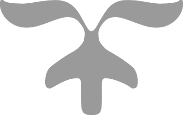 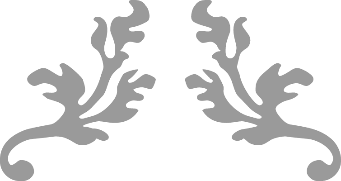 